Lecture Schedule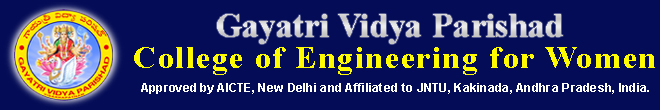 Department of Electronics and communication engineeringBranch & Section	: III B.Tech - II Sem & ECE-I&II                     Regulation             : R13Subject	           		: Biomedical Engineering                                  Academic Year      : 2017 -2018Name of the Faculty	: G.TirupatiCourse Objectives:To define and classify the different physiological systems and biopotentials.Explain the underlying principles and characters of electrodes and transducers and its use in medicine.Understand the development of cardiovascular, respiratory devices and its importance in health care.Distinguish operation and working of various therapeutic equipment.List and classify various accidental currents and prevention measures.Course outcomes: Able to understand different physiological systems and its potentials.Develop the transducers and electrodes for signal acquisition. Analyze various therapeutic devices and appraise the use of biotelemetryAssess the various leakage currents and plan for prevention.Elaborate the usage of cardiovascular systems and respiratory systems.Text Books:1. “Bio-Medical Instrumentation”, Cromewell, Wiebell, Pfeiffer2. “Bio-Medical Electronics and Instrumentation”, Onkar N. Pandey,Rakesh Kumar, Katson Books.References:1. “Introduction to Bio-Medical Equipment Technology”, 4th Edition,Joseph J. Carr, John M. Brown, Pearson Publications.2. Bio-Medical Instrumentation by Dr.M.Aurmhugum.3. “Hand Book of Bio-Medical Instrumentation”, Khandapur.McGrawHill4. Medical Instrumentation Application and Design” 4th edition by John G. Webster.UUnitName of the TopicClasses RequiredTotal  classes Required IMotivation to Biomedical Instrumentation& 113 I Age of Biomedical Engineering & Development of Biomedical Instrumentation113 IBiometrics113 IComponents of the Man-Instrument System113 IPhysiological System of the Body113 IProblems Encountered in Measuring a Living System213 ISources of Bioelectric Potentials213 IResting and Action Potentials113 IPropagation of Action Potential113 IBioelectric Potentials-ECG, EEG , EMG,EP213  IIIntroduction to electrodes and transducers19  IIPrinciples of electrode theory 19  IIBiopotential electrodes19  IITypes of biopotential electrodes19  IIPrinciples of biotransducers and category19  IIActive and passive transducers19  IIDifferent transducers in biomedical applications19  IIPulse sensor and respiration sensor19  IITransducers with digital output19IIIIHeart  and Cardiovascular System,110IIIIConduction system of Heart110IIIIElectro Cardiograph(ECG)110IIIIBlood Pressure Measurement110IIIIMeasurement of Blood Flow and Cardiac Output110IIIIMeasurement of Heart Sound110IIIIPlethysmography.110IIIIPhysiology of The Respiratory System110IIIIInstrumentation for respiration110IIIIRespiratory Therapy Equipment110IIVElements of Intensive-Care Monitoring,114IIVPatient Monitoring Displays & Diagnosis114IIVCalibration and Repair ability of PatientMonitoring Equipment114IIVOther Instrumentation forMonitoring Patients114IIVOrganization of the Hospital for Patient-CareMonitoring114IIVPacemakers and its applications114IIVDefibrillators and its applications114IIVRadio Frequency Applications ofTherapeutic use.114IIVAudiometers and Hearing Aids.114IIVMyoelectric Arm, Laparoscope114IIVAnatomy of Vision, & ophthalmology instruments114IIVClinical Laboratory Instruments114IIVBiomaterials14IIVStimulators.114FVVIntroduction to Imaging and telemetry111FVVPrinciples of Ultrasonic Measurement,111FVVUltrasonic Imaging111FVVUltrasonic applications111FVVX-Ray111FVVRadio-Isotope Instrumentations111FVVCAT Scan111FVVEmission Computerized Tomography111FVVMRI111FVVComponents of Biotelemetry System, Physiological Parameters Adaptable toBiotelemetry111FVVImplantable Units, Telemetry for ECG Measurements during Exercise, Telemetry forEmergency Patient Monitoring.111vVIBiopotential Amplifiers16vVIMonitors, Recorders16vVIPhysiological Effects and Electrical Current16vVIShock Hazards from Electrical Equipment16vVIMethods of Accident Prevention16vVIIsolated Power Distribution16vVI  Total=636